My House (3)Read the class book p.60 n.1
Use the CD on the back of the book to listen to the song in n.2
Do n.2 on the WB on p.60Read “Let’s Learn” on the CB p.59 n.2
Write.Do p. 59 n.3 on the CB.
Do p. 59 on the WB.Collège des Dominicaines de notre Dame de la Délivrande – Araya-Grade 2                                                                                                 May 2020 – Week 3Name : ________________________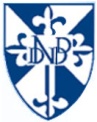 